.Intro: 32 countsS1:	SIDE RIGHT, BEHIND, CHASSE RIGHT, CROSS ROCK/RECOVER, ¼ TURN LEFT SHUFFLE FORWARDS2:	FULL TURN LEFT, RIGHT SHUFFLE FORWARD, FORWARD ROCK/RECOVER, JUMP BACK, STEP BACKS3:	WALKS BACK WITH TOE TOUCHES, COASTER CROSS, SIDE ROCK/RECOVERS4:	CROSS, SIDE ROCK/RECOVER, CROSS, KICK KICK, BEHIND SIDE CROSSContact: kim.ray1956@icloud.comGot A Feeling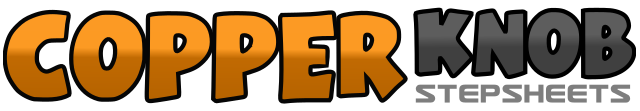 .......Count:32Wall:4Level:Improver.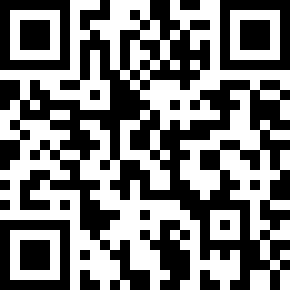 Choreographer:Kim Ray (UK) - November 2015Kim Ray (UK) - November 2015Kim Ray (UK) - November 2015Kim Ray (UK) - November 2015Kim Ray (UK) - November 2015.Music:I Got a Feeling - Barbara Randolph : (Album: Move On Up: The Very Best Of Northern Soul)I Got a Feeling - Barbara Randolph : (Album: Move On Up: The Very Best Of Northern Soul)I Got a Feeling - Barbara Randolph : (Album: Move On Up: The Very Best Of Northern Soul)I Got a Feeling - Barbara Randolph : (Album: Move On Up: The Very Best Of Northern Soul)I Got a Feeling - Barbara Randolph : (Album: Move On Up: The Very Best Of Northern Soul)........1-2Step right to right side, cross step left behind right3&4Step right to right side, step left next to right, step right to right side5-6Cross rock left over right, recover back on right7&8¼ turn left and shuffle forward left, right, left (9o/c)1-2½ turn left stepping back on right, ½ turn left stepping forward on left (or walks forward)3&4Right shuffle forward stepping right, left, right5-6Rock forward on left, recover back on right&7-8Small jump back on left, step right to right side, step back on left (9o/c)1-2Step back on right, touch left toe forward3-4Step back on left, touch right toe forward5&6Step back on right, step left next to right, cross step right over left7-8Rock left to left side, recover on right (9o/c)1-2Cross step left over right, rock right to right side3-4Recover on left, cross right over left5-6Kick left to left diagonal, kick left to left side7&8Cross step left behind right, step right to right side, cross step left over right (9o/c)